INDICAÇÃO Nº 4085/2016Indica ao Poder Executivo Municipal Executivo estudos para instalação de uma Academia ao Ar Livre em espaço publico localizado na Rua Barão de Mauá, próximo ao nº690, no Bairro Jardim Batagin.Excelentíssimo Senhor Prefeito Municipal, Nos termos do Art. 108 do Regimento Interno desta Casa de Leis, dirijo-me a Vossa Excelência para indicar que, por intermédio do Setor competente, promova estudos para instalação de uma Academia ao Ar Livre em espaço publico localizado na Rua Barão de Mauá, próximo ao nº690, no Bairro Jardim Batagin.Justificativa 		Moradores solicitam da administração pública através deste vereador a instalação de uma academia ao ar Livre localizada no endereço acima citado. Segundo os moradores não existe no bairro nem um lugar para lazer.Plenário “Dr. Tancredo Neves”, em 12 de julho de  2.016.Carlos Fontes-vereador-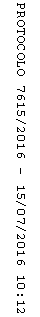 